03.06.2020/bdText für die Publikation im Amtsblatt betreffend Entscheid der Delegierten über die Teilrevision Schulreglement des Gemeindeverbandes Orientierungsschule der Region MurtenText deutschGemeindeverband Orientierungsschule der Region MurtenDie Delegierten des Gemeindeverbandes Orientierungsschule der Region Murten haben per schriftliche Abstimmung am 29.05.2020 die folgende Entscheidung getroffen, die dem fakultativen Referendum unterworfen ist:> Annahme der Teilrevision des Schulreglements des Gemeindeverbandes Orientierungsschule der Region MurtenDem Artikel 123 d des Gesetzes über die Gemeinden entsprechend, das präzisiert:Ein Zehntel aller Aktivbürger der Mitgliedgemeinden oder die Gemeinderäte eines Viertels der Verbandsgemeinden können verlangen, dass ein Beschluss der Delegiertenversammlung den Aktivbürgern zur Abstimmung unterbreitet wird, wenn er folgende Bereiche betrifft:> die Annahme, Aufhebung oder Änderung eines allgemeinverbindlichen Reglements.Das Referendumsbegehren wird innert 60 Tagen seit der Veröffentlichung des dem Referendum unterstellten Beschlusses im Amtsblatt bei der Gemeindeschreiberei des Ortes, an dem der Verband seinen Sitz hat, eingereicht.Das Schulreglement des Gemeindeverbandes Orientierungsschule der Region Murten kann im Sekretariat der Orientierungsschule der Region Murten, Wilerweg 53, 3280 Murten, von Montag bis Freitag, 8.30h – 11.30h und 13.30h – 15.30h eingesehen werden.Im Namen des Vorstandes des Gemeindeverbandes Orientierungsschule der Region MurtenDer Präsident: Alexander SchroeterDie Sekretärin: Brigitte Demierre03.06.2020/bdTexte de publication dans la Feuille officielle sur la décision des Délégués/es concernant la révision partielle du règlement scolaire de l’association de communes Cycle d’Orientation de la région de MoratTexte françaisAssociation de communes Cycle d’Orientation de la région de MoratLes Délégués/es de l’Association de communes Cycle d’Orientation de la région de Morat ont pris la décision suivante par voie électronique le 29.05.2020, soumise au référendum facultatif:> Adoption de la révision partielle du règlement scolaire de l’association de communes Cycle d’Orientation de la région de Morat.Conformément à l’article 123d de la loi sur les communes qui précise: Le dixième du total des citoyens actifs des communes membres ou les conseils communaux du quart des communes membres peuvent demander qu’une décision de l’assemblée des délégués soit soumise au vote des citoyens lorsqu’elle a pour objet:> l’adoption, l’abrogation ou la modification d’un règlement de portée générale.La demande de référendum est déposée auprès du secrétariat communal du lieu où l’association a son siège, dans les soixante jours dès la publication dans la Feuille officielle de la décision sujette au référendum.Le règlement scolaire de l’association de communes Cycle d’Orientation de la région de Morat est consultable au secrétariat du Cycle d’Orientation de la région de Morat, Wilerweg 53,3280 Morat, du lundi au vendredi de 8.30h – 11.30h et 13.30h – 15.30h.Au nom du comité de l’association de communes Cycle d’Orientation de la région de MoratLe Président: Alexander SchroeterLa Secrétaire: Brigitte Demierre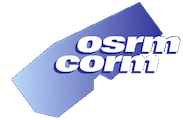 Gemeindeverband Orientierungsschule der Region MurtenWilerweg 53 - 3280 Murten - Tel. 026/672 86 00 - E-mail: sekretariat@osrm.chAssociation de communes Cycle d’Orientation de la région de MoratWilerweg 53 - 3280 Morat - Tél. 026/672 86 11 - E-mail : adm@corm.ch